

НИПИГАЗ, ведущая российская компания по управлению проектированием, поставками и строительством приглашает выпускников юридических, экономических и факультетов менеджмента на стажировку в управление контрактами. 

НИПИГАЗ входит в состав СИБУРа. Мы реализуем стратегически важные проекты в нефтегазовой и нефтехимической отраслях на российском рынке и сотрудничаем с лучшими инжиниринговыми компаниями мира: Technip, Linde, Fluor, Tecnimont и другими. У нас тебя ждет быстрый карьерный старт и по-настоящему интересные и масштабные задачи. 

Необходимые навыки: 
- юридическое или экономическое образование 
- английский язык на уровне upper-intermediate 
- грамотная устная и письменная речь 
- внимание к деталям 
- аналитическое мышление 

Условия: 
- срочный договор с возможностью продления 
- конкурентная зарплата 
- программа ДМС 
- предоставление корпоративной квартиры или компенсация аренды жилья 
- компенсация расходов на поездки домой 
- оплата релокации для сотрудника и его семьи 

Место: город Свободный, Амурская область 

Продолжительность стажировки: 6-9 месяцев, старт: февраль 2018 

Чтобы подать заявку, напишите нашему боту http://vk.me/nipigas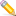 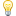 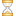 